“A Can Do School”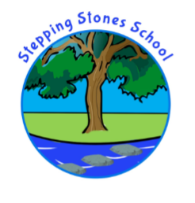 parental engagement agreement2023-2024At Stepping Stones School we are committed to ensuring your child receives a high quality education. We promote the core values of:Respect KindnessToleranceTrustWe also have three key rules for the children to follow:Be Respectful—with words and actionsBe Safe— hurting and damage is never okComplete your learning to a high standard– always try your bestWe also have set up a range of tools / mechanisms for parents to engage with school. Class Dojo (APP for phone) Telephone Email This is important to ensure your child’s team of –parent/carer, child, school—can work well together at all times.Parents/Carers MUST pick up the phone whenever school are required to ring home/return a call ASAP.I/We understand that in order for this to be successful 100% support and engagement needs to be given to the school and the staff. This means the following:We expect our parents / carers to… Promote the school values and rules. Implement the value of respect, kindness and trust within your home. Respect the teacher decisions. Ensure you read newsletters, letters and sign the consent forms. Let us know if your child is absent. Make sure they are in school and have a high level of attendance. (minor ailments are not excuses for absence)  Make sure your child is in the correct uniform and that they have a PE kit to change into. Including correct footwear.We do not allow items from home to be brought into school e.g. toys, cuddly toys, pencil cases etc. Any sensory/ transitional items a parent feels are required from home needs to be discussed with the Headteacher/ Deputy Headteacher. Watches can be worn as long as they are not a distraction to the child’s learning; no jewellery to be worn in school.Make sure your child has a healthy lunch. (If they are on packed lunches, no fizzy drinks, chocolate, sweets or fast food)Answer the phone when we ring or call back. Reiterate the message that hurting, spitting, swearing, assaulting, damaging is not acceptable. Sign up to Class Dojo to engage with school and to ensure you receive messages about trips, clothing etc. Ensure contact details are all up to date. Support the school by talking positively about what we do. Pay for the damage that your child causes. If asked to put in consequences at home, support the school and do this. Keep your child off social media, inappropriate games etc. Use your social media appropriately and not bring the school into disrepute. Talk to us privately about disagreements so it does not undermine the work of the staff. I understand that a placement at Stepping Stones is to support my child’s social, emotional, mental health and academic progress and in order for this to be successful I/ we need to work in partnership with the school. We will do the above. Signed _____________________________ (Date) ______________________Print Name:_________________________